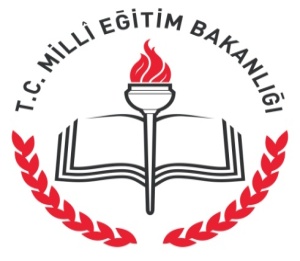 MUŞ ÖĞRETMENEVİ ve ASO                       MÜDÜRLÜĞÜMUŞ ÖĞRETMENEVİ ve ASO                       MÜDÜRLÜĞÜMUŞ ÖĞRETMENEVİ ve ASO                       MÜDÜRLÜĞÜMUŞ ÖĞRETMENEVİ ve ASO                       MÜDÜRLÜĞÜMUŞ ÖĞRETMENEVİ ve ASO                       MÜDÜRLÜĞÜMUŞ ÖĞRETMENEVİ ve ASO                       MÜDÜRLÜĞÜ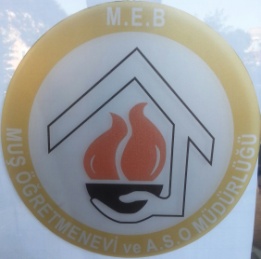 HAFTALIK YEMEK LİSTESİHAFTALIK YEMEK LİSTESİHAFTALIK YEMEK LİSTESİHAFTALIK YEMEK LİSTESİHAFTALIK YEMEK LİSTESİHAFTALIK YEMEK LİSTESİ14.08.201715.08.201716.08.201716.08.201717.08.201717.08.201718.08.201719.08.201720.08.2017PAZARTESİSALIÇARŞAMBAÇARŞAMBAPERŞEMBEPERŞEMBECUMACUMARTESİPAZARKuru FasulyePüreli KöfteSultan KebabıSultan KebabıEtli GüveçEtli GüveçEt soteEtli TürlüTavuk SoteOrman KebaıFırında TavukMantarlı TavukMantarlı TavukBaşemal Soslu TavukBaşemal Soslu TavukBeykoz KebapFırında Tavuk BagetTas KebabıKöri Soslu TavukTas KebabıEtli BezelyeEtli BezelyeKıymalı YumurtaKıymalı YumurtaTaze FasulyeMakarnaPirinç PilavıMeyhane PilavıPirinç PilavıPirinç PilavıPirinç PilavıBulgur PilavıBulgur PilavıPirinç PilavıKarpuzAyranCacıkTatlıŞehriye ÇorbasıŞehriye ÇorbasıMercimek ÇorbasıMercimek ÇorbasıSalataHergün 15 çeşit AÇIK BÜFE KAHVALTI ile hizmetinizdeyiz.Hergün 15 çeşit AÇIK BÜFE KAHVALTI ile hizmetinizdeyiz.Hergün 15 çeşit AÇIK BÜFE KAHVALTI ile hizmetinizdeyiz.Hergün 15 çeşit AÇIK BÜFE KAHVALTI ile hizmetinizdeyiz.KAHVALTI SAATLERİ;HAFTA İÇİ 07:00-09:00HAFTA İÇİ 07:00-09:00HAFTA İÇİ 07:00-09:00HAFTASONU 08:00-10:00HAFTASONU 08:00-10:00HAFTASONU 08:00-10:00Hergün 14:00-20:00 saatleri arasında IZGARA ÇEŞİTLERİMİZLE hizmetinizdeyiz.Hergün 14:00-20:00 saatleri arasında IZGARA ÇEŞİTLERİMİZLE hizmetinizdeyiz.Hergün 14:00-20:00 saatleri arasında IZGARA ÇEŞİTLERİMİZLE hizmetinizdeyiz.Hergün 14:00-20:00 saatleri arasında IZGARA ÇEŞİTLERİMİZLE hizmetinizdeyiz.Hergün 14:00-20:00 saatleri arasında IZGARA ÇEŞİTLERİMİZLE hizmetinizdeyiz.Hergün 14:00-20:00 saatleri arasında IZGARA ÇEŞİTLERİMİZLE hizmetinizdeyiz.                                Tahsin ORAN                                Tahsin ORAN             Muş Öğretmenevi ve ASO Müdürü             Muş Öğretmenevi ve ASO Müdürü